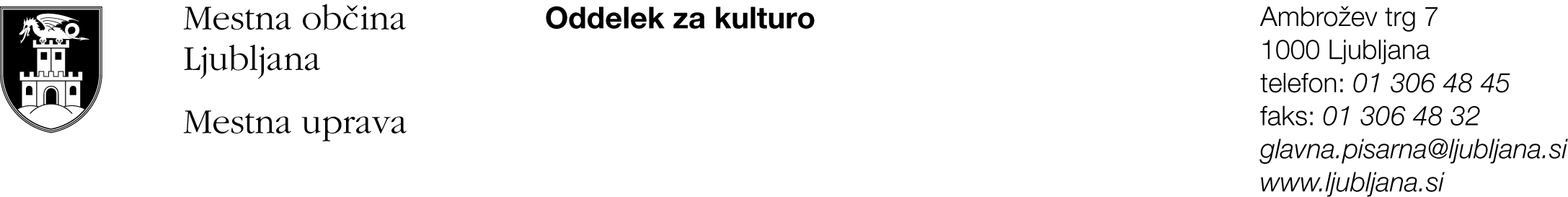 VZORCI PRIJAVNIH OBRAZCEV PRIJAVA  - RAZPISNO PODROČJE B)izbor razstavnih projektov za predstavitev v prostorih MOL za razstavno leto 2020I. Podatki o prijaviteljuPotrjujemo, da so vsi navedeni podatki pravilni in jih je na zahtevo MOL mogoče preveriti.	Kraj in datum: 																					Ime, priimek in funkcija odgovorne osebe ter žig_______________________________________	II. Podatki o prijavljenem projektu Predstavitev prijavljenega razstavnega projekta (največ 10 vrstic) Prijavitelj (uradno evidentiran pri AJPES):Naslov oziroma sedež: Statusno-organizacijska oblika*:Identifikacijska št. za DDV / davčna številka:Davčni zavezanec (označi):da        neTelefon, mobilni telefon:Elektronska pošta:Kontaktna oseba:Odgovorna oseba in funkcija (uradno evidentiran pri AJPES):Naslov prijavljenega razstavnega projekta: Želen prostor(označi z a- prva izbira, z b- druga izbira)   Glede na zasnovo in kakovost projektov si komisija pridržuje pravico do predlaganja spremembe lokacije za predstavitev posameznega projekta. 1. Galerija Kresija, Stritarjeva ulica 6         2. Stekleni atrij - Mestna hiša, Mestni trg 13. Zgodovinski atrij – Mestna hiša, Mestni trg 1              4. Desni atrij – Mestna hiša, Mestni trg 1   Želen termin izvedbe projekta v letu 2020- prva/druga polovica koledarskega leta (navedi) Želja se bo upoštevala v skladu z možnostmi.Gre za prvo javno predstavitev predlaganega razstavnega projekta na območju MOL (obkroži)da        ne _____________ ( leto, lokacija)III. Opredelitev razstavnega projekta na podlagi kriterijev (do največ 5 vrstic za posamezni kriterij)Vsebinska kakovost projekta.Prispevek projekta k večji raznovrstnosti in prepoznavnosti mesta Ljubljana ter k povezovanju kulturnih, družbenih, mednarodnih, urbanističnih, promocijskih in drugih vidikov mestnega življenja.Kakovost prezentacije projekta (umeščenost eksponatov v želen prostor, upoštevanje sodobnih trendov razstavne dejavnosti) – opis in obvezna priloga: načrt/skica vrisan/-a v tloris  + vizualno gradivo povezano s projektom**Reference prijavitelja v obdobju od 2017-2019 na območju MOL  (navedi)Predhodno sodelovanje prijavitelja z MOL (prostori MOL, ki so predmet tega razpisa) (označi z X)a) prijavitelj v letih od 2017 do 2019 ni razstavljal v prostorih MOL       b) prijavitelj je v letih od 2017 do 2019 razstavljal v prostorih MOL      Prijavitelji projektov morajo obvezno predložiti tudi naslednja dokazila in priloge:- * Izjava o izpolnjevanju razpisnih pogojev  + priloga 1: dokazila o izvedbi projekta;- **priloga2:  načrt/skica vrisan/-a v tloris (prva in opcijsko tudi druga izbira) + vizualno gradivo povezano s projektom.Posamezna obvezna dokazila in priloge prijaviteljev projektov morajo biti vidno in razločno označeni (npr. s številko priloge, s pripisom ipd.). Prijavitelji projektov naj ne prilagajo kopije medijskih objav. Dodatne informacije: Galerija Kresija : 01/306 1171/ 1036, : galerija@ljubljana.si 